АҚПАРАТТЫҚ ХАТҚазақстан Республикасы Ғылым және жоғары білім министрлігі Ғылым комитетінің Экономика институты әл-Фараби атындағы ҚазҰУ және Қайнар академиясымен бірлесіп 2023 жылғы 28 сәуірде «Қазіргі заманның әлеуметтік-демографиялық проблемалары және Қазақстанның ұлттық мүдделері» атты халықаралық ғылыми-практикалық конференция өткізеді.Конференция жұмысында келесі бағыттарды қамту жоспарлануда:Қазіргі заманғы демографиялық сын-қатерлер мен ұлттық мүдделер;Қазақстанның әлеуметтік-демографиялық әлеуеті және демографиялық тұрақтылығы;Демографиялық дивидендтер және адами ресурстарды дамыту;Өңірлердің, қалалар мен ауылдық аумақтардың демографиялық дамуының әлеуметтік-экономикалық, этномәдени, этносаяси, медициналық-әлеуметтік аспектілері;Демографиялық болжамдар және отбасылық-демографиялық және көші-қон саясатының өзекті әлеуметтік, экономикалық, құқықтық проблемалары; Халық географиясы: қалалар мен ауылдық аумақтардың тұрақты дамуының демографиялық, кеңістіктік-экономикалық, әлеуметтік-мәдени, экологиялық аспектілері.Конференция жұмысы шеңберінде экономика саласындағы жетекші отандық ғалымдардың басшылығымен жүргізілетін ғылыми зерттеулердің тәжірибесі мен нәтижелері жарияланатын болады. Конференция ғылыми қоғамдастықтың ақпараттық алмасуын жолға қою, халықаралық ынтымақтастықты дамыту, Қазақстанның әлемдік ғылыми ортаға интеграциялануының өзіндік алаңына айналады. Жетекші ғалымдар зерттеу тәжірибелерімен бөлісіп, сонымен қатар өз жұмыстарының нәтижелері туралы пікір алмасады.Конференция жұмысына мемлекеттік басқару органдары, бизнес, қоғамдық ұйым өкілдері, шетелдік және отандық ғалымдар, ЖОО басшылары, сондай-ақ докторанттар мен магистранттар және т.б. қатысады.Өтетін күні: 28 сәуір 2023 ж.Конференцияның басталу уақыты: 10 сағ.00 мин., қатысушыларды тіркеу – 9.00.Конференция аралас форматта өтеді: онлайн (Zoom платформасы) және офлайн. Конференцияның өтетін орны – Қазақстан Республикасы, Алматы қ., Шевченко к-сі, 28, ҚР Ұлттық ғылым академиясының ғимараты, Орталық ғылыми кітапхана залы, 3-қабат.Сілтеме:  https://us06web.zoom.us/j/81290640850?pwd=WjZmcFdlQXpoQUpjRzVVUDltMW41dz09Конференция идентификаторы: 812 9064 0850Кіру коды: 480754Конференцияның ресми тілдері: қазақ, орыс, ағылшын.Конференцияға қатысудың қаржылық шарттары:- Конференция қатысуға кететін жол жүру және тұру шығындары қатысушылар мен олардың ұйымдары есебінен төленеді;- Шетелдік қатысушылар үшін конференция материалдарын жариялау - тегін.ҰЙЫМДАСТЫРУ КОМИТЕТІ﻿Қосымша Конференцияның жұмыс тілдері: қазақ, орыс, ағылшын.Мақала мәтіні мен қатысуға өтінімдер conference28.04.2023@gmail.com  ұйымдастыру комитетінің электрондық поштасы арқылы 2023 жылғы 31 наурызға дейін қабылданады (Жіберілетін файлдардың атауы: Фамилия_мақала; Фамилия_ өтінім).Байланысушы тұлға: Туленбаева ЖаниеҰйымдастыру комитетінің мекен-жайы: 050010, Алматы қ., Құрманғазы көш., 29, ҚР ҒЖБМ ҒК Экономика институты  Анықтама телефондары: 8 727 261 01 75, +77473945401Электрондық пошта: conference28.04.2023@gmail.comКонференция туралы ақпарат https://project.ieconom.kz/category/meropriyatiya/ орналастырылады.Конференция қорытындысы бойынша Мақалалар жинағы жарық көреді.Жариялау үшін ұйымдастырушылық жарна: 5000 теңге.Реквизиттер: ҚР ҒЖБМ ҒК «Экономика институты» ШЖҚ РМК:БСН 990340001449; КБе 16Мекен-жайы: ҚР, 050010, Алматы қ., Шевченко көш., 28, тел\факс: (727) 261-01-75E-mail: ieconomkz@gmail.comР/С KZ696010131000009277 в АО «Народный Банк Казахстана»;  БИК HSBKKZKXТРЕБОВАНИЯ К ОФОРМЛЕНИЮ МАТЕРИАЛОВ К публикации принимается оригинальная авторская статья.Параметры текста. Отдельный файл объемом не более 6 страниц. Размер бумаги – А4. Все поля – 2 см. Страницы не нумеровать. Шрифт Times New Roman, размер – 14 пт, абзацный отступ – 1 см, выравнивание по ширине страницы, одинарный междустрочный интервал, интервалы перед и после абзаца – 0 пт, автоматическая расстановка переносов. Название статьи прописными буквами (полужирный, 14 пт, по центру). Через строку  -ученая степень и ученое звание, фамилии и инициалы авторов (строчные буквы, шрифт 14 пт, по центру). Ниже – название организации, город, страна (курсив, шрифт 14 пт, по центру). Аннотация и ключевые слова (на языке оригинала). Аннотация располагается через одну строку после названия. Шрифт 14 пт, выравнивание по ширине. Объем аннотации не более 5 строк. Ключевые слова (до 5 слов и словосочетаний). Основной текст располагается через одну строку после ключевых слов. Аннотация и ключевые слова (на английском языке) Для статей на казахском и русском языках через строку от основного текста следует указать на английском языке название статьи прописными буквами, ниже фамилии и инициалы авторов (шрифт 14 пт, по центру), через строку - аннотацию и ключевые слова (шрифт – 14 пт, по ширине).Рисунки, таблицы располагаются в тексте, оформляются согласно ГОСТ 7.32—2017. Шрифт заголовков таблиц и рисунков - 14 пт. Шрифт текста рисунков, таблиц, примечаний - 12 пт.Список использованных источников оформляется согласно ГОСТ 7.32—2017. Ссылки на источники приводятся в квадратных скобках [1], нумеруются арабскими цифрами в тексте и в списке источников в порядке их упоминания. Источники приводятся на языке оригинала (без перевода и транслитерации). Не используйте автоматические концевые ссылки.Статьи будут опубликованы в авторской редакции. За содержание статьи несет ответственность автор. Оргкомитет оставляет за собой право отклонять статьи, не соответствующие требованиям.Образец оформления статьиНАЗВАНИЕ СТАТЬИд.э.н., профессор Ахметов А.А.Институт экономики КН МНВО РК,г. Алматы, Республика КазахстанАннотация.  Аннотация Аннотация Аннотация.Ключевые слова: ключевое слово, слово, слово.Текст статьи Текст статьи Текст статьи 1, с.5 Текст статьи Текст статьи. Текст статьи Текст статьи Текст статьи 2. Текст статьи.Примечание – Источник 1 Рисунок 1 – Уровень инновационной активности в Казахстане (14 пт, по центру)Таблица 1 - Показатели инновационной активности (14 пт, по левому краю)TITLE OF THE ARTICLEАkhmetov А.А.Abstract. Abstract abstract abstract.Keywords:  keywords, keywords, keywords.СПИСОК ИСПОЛЬЗОВАННЫХ ИСТОЧНИКОВАсылбаев К.Б. Политика выравнивания территориальной несбалансированности Казахстана // Экономика: стратегия и практика. - 2016. - №1(37). – С.123-134. DOI:99900-1037Бримбетова Н.Ж. Модернизация территориального развития Казахстана: методология и приоритеты. – Алматы: Институт экономики КН МОН РК, 2011. – 229 с.В Казахстане появятся «умные города». - URL: https://news.mail.ru/economics/27344064/?frommail=1 (дата обращения 05.10.2016 г.).ЗАЯВКАна участие в международной научно-практической конференции«Социально-демографические проблемы современности и национальные интересы Казахстана»Г.Алматы, 28 апреля 2023 г.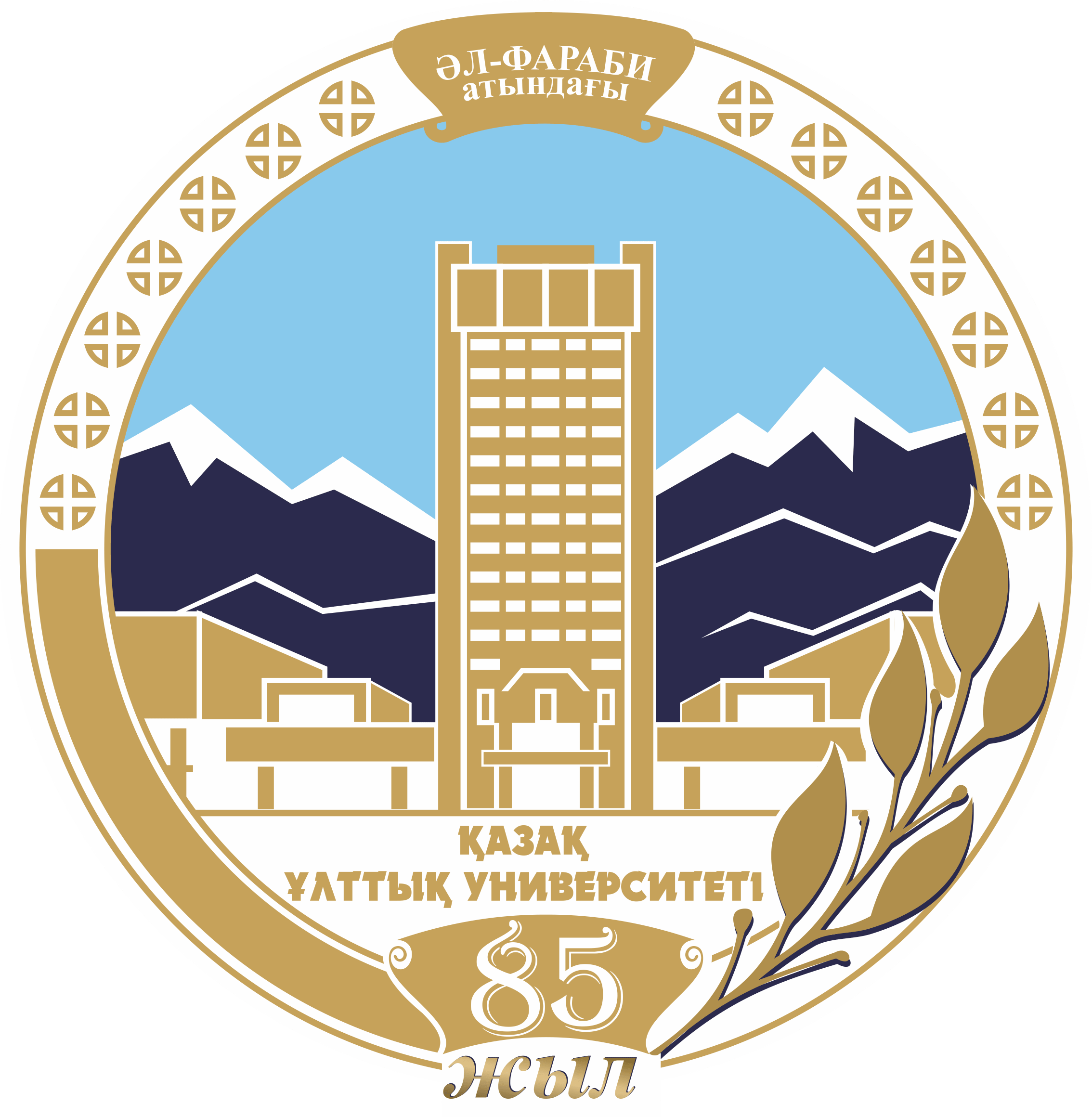 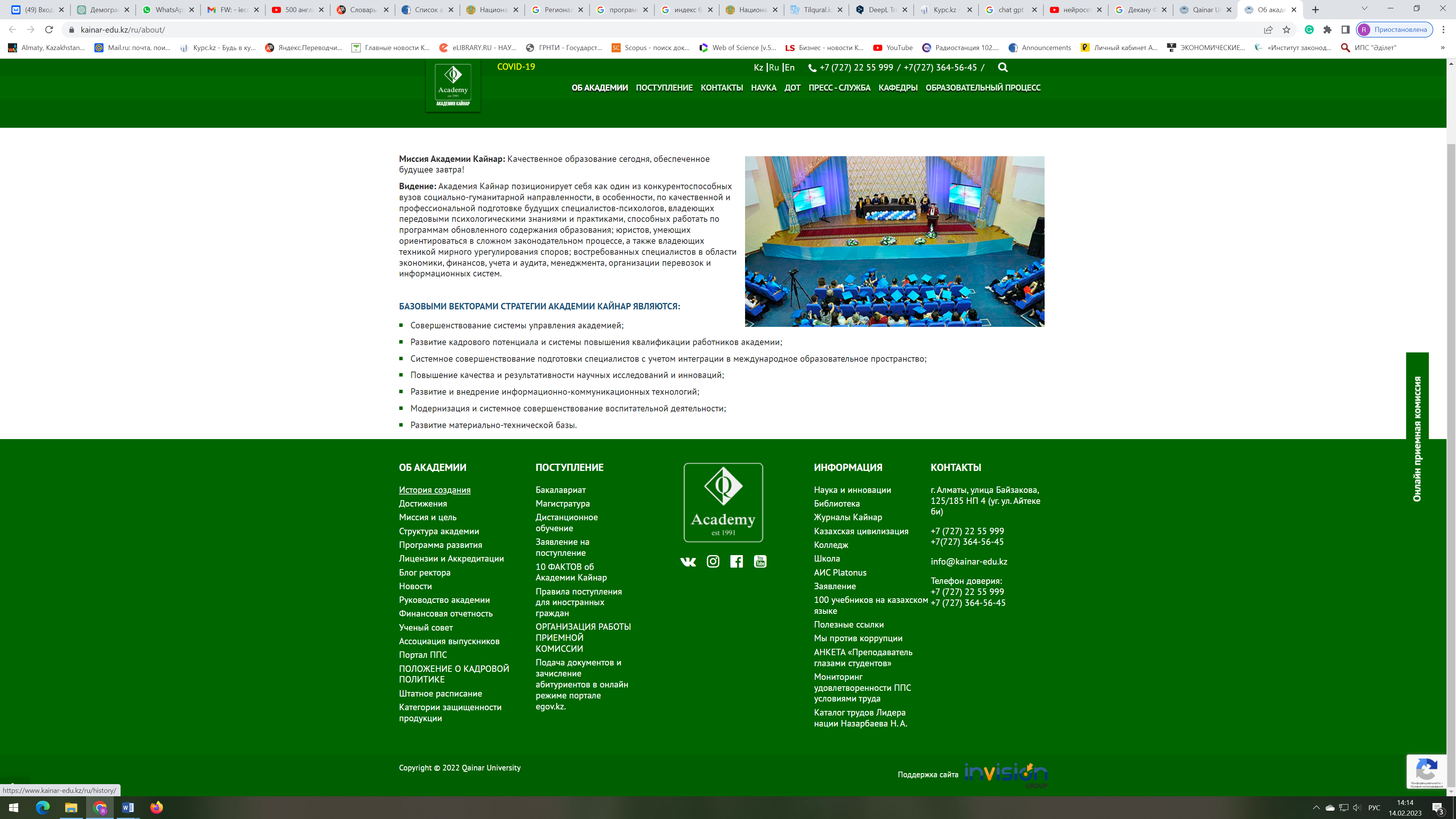 әл-Фараби атындағы ҚазҰУЭкономика институтыКайнар Академиясы2010 г.2015 г.2020 г.2021 г.ххххх10152020Примечание – Составлено по 2 Примечание – Составлено по 2 Примечание – Составлено по 2 Примечание – Составлено по 2 Примечание – Составлено по 2 Фамилия Имя Отчество автора (полностью)Уч. степень, уч. звание, Должность, место работыГород, странаПредполагаемая темаНаправление работы конференцииФорма участия (очная с презентацией доклада/ без презентации), онлайн с презентацией доклада/ без презентации)Контактная информация (телефон, e-mail)